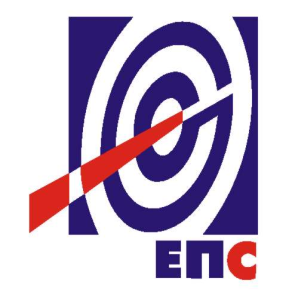 НАРУЧИЛАЦЈАВНО ПРЕДУЗЕЋЕ „ЕЛЕКТРОПРИВРЕДА СРБИЈЕ“ БЕОГРАДПРВА ИЗМЕНАКОНКУРСНЕ ДОКУМЕНТАЦИЈЕЗА ЈАВНУ НАБАВКУ ДОБАРАНабавка и уградња сервера и опреме за оптичку мрежу за БТД системеи диспечерски центар погона ТЗП- У ОТВОРЕНОМ ПОСТУПКУ ЈАВНЕ НАБАВКЕ-ЈАВНА НАБАВКА ЈН/4000/0323/2018Заведено у ЈП ЕПС под бројем 12.01. 148797/19-18 од 10.12.2018. годинеБеоград, децембар 2018. годинеНа основу члана 63. став 5. и члана 54. Закона о јавним набавкама („Сл. гласник РС”, бр. 124/12, 14/15 и 68/15) Комисија је сачинила:ПРВУ ИЗМЕНУ КОНКУРСНЕ  ДОКУМЕНТАЦИЈЕза јавну набавку добара – Набавка и уградња сервера и опреме за оптичку мрежу за БТД системе и диспечерски центар погона ТЗПјавна набавка број ЈН/4000/0323/20181.На страни 34/151 конкурсне документације мења се образац структуре цене, измењени образац налази се у прилогу ове измене конкурсне документације.2.Ова измена конкурсне документације се објављује на Порталу УЈН и Интернет страници Наручиоца.ОБРАЗАЦ 2.ОБРАЗАЦ СТРУКТУРЕ ЦЕНЕОбразац структуре понуђене цене са упутством како да се попуни:Набавка и уградња сервера и опреме за оптичку мрежу за БТД системе и диспечерски центар погона ТЗППонуђач:______________________________Број понуде:___________________________Датум:________________________________Укупна вредност понуде:________________Дин.ПДВ:________________Дин.Укупно са ПДВ-ом:________________Дин.Napomena:Kompletna oprema se integriše i ugrađuje u ormane po dokumentaciji Izvođački projekat.Isporuka opreme podrazumeva isporuku kompletno namontrane i ispitane opreme sa atestima, izveštajma o ispitivanju ipratećom dokumentacijom, spremne za ugradnjuNaručilac će kod isporučioca izvršiti kvalitativni prijem opremeUslove za ugradnju opreme obezbeđuje kupac.Ugradnju opreme u dispečerskom centru i na objektima vrši kupac.Zahtevi za izvođački projekat:Izvođačkim projektom predvideti hardverski nezavisne mreže za:Kontrolnu mrežu linije uglja 1 Kontrolnu mrežu linije uglja 2 Kontrolnu mrežu linije uglja 3 Kontrolnu mrežu linije uglja 4 Kontrolnu mrežu BTO-3Zajedničku media mrežuZahtevi za izradu softvera:Upravljački softver mora da omogući upravljanje pogonskim stanicama iz dispečerskog centraSoftver za nadzor i vizuelizaciju u disečerskom centru uraditi po uzoru na postojeći softver na mašinamaKoncept softvera mora biti verifikovan od strane nadzornog organa kupca pre realizacije (izrade softvera)Zahtevi za ugradnju opreme u ormane:ugrađene elektro komponente moraju biti sortirane u rastućem nizu prema oznakama u strujnim šemama sleva na desno odnosno odozgo na dolesvaka komponenta mora imati oznaku na sebi i na podlozilajsne sa klemama moraju biti sortirane u rastućem nizusvaka klema mora biti označena u rastućem nizu bez preskakanja brojevasvaki provodnik mora biti označen brojem do kleme prema broju kleme, a prema komponenti prema broju priključka na komponentina krajevima provodnika moraju biti stavljene izolovane hilzneu jednu hilznu se sme staviti samo jedan provodnikР.БЗахтевано добро са техничким описом или одговарајућеПонуђено одговарајуће добро са техничким описомПроизвођач и земља пореклаЈед.мереМагКол.Јед.цена без ПДВ-аЈед.цена са ПДВ-омУкупна вредност без ПДВ-аУкупна вредност са ПДВ-ом12345678910111.KABLOVI I PRIBORKPL03011.1BAKARNI KABLOVI1.1.1RUDARSKI SAVITLJIVI KABL SA IZOLACIJOM I PLAŠTOM OD GUME, 0.6/1KV TIP EpN50-Y 4x16 PROUZVOĐAČA NOVKABEL ILI ODGOVARAJUĆIm0307001.1.2RUDARSKI SAVITLJIVI KABL SA IZOLACIJOM I PLAŠTOM OD GUME, 0.6/1KV TIP EpN50-Y 3x2.5 PROIZVOĐAČA NOVKABEL ILI ODGOVARAJUĆIm0305001.1.3RUDARSKI SAVITLJIVI KABL SA IZOLACIJOM I PLAŠTOM OD GUME, 0.6/1KV TIP EpN50-Y 3x1.5 PROIZVOĐAČA NOVKABEL ILI ODGOVARAJUĆIm0305001.2MREŽNI KABLOVI1.2.1ETHERNET KABL, SFTP,  Cat. 6 TIP UC400 HS23 Cat.6 PROIZVOĐAČA DRAKA ILI ODGOVARAJUĆIm03010001.3MREŽNI KABLOVI1.3.1Optički kabl TO SM 03 (2x6) x II x 0.4 x 3.5xCMAN G.652.Dm03037001.4PRIBOR 1.4.1SPOJNICA ZA OPTIČKI KABL TIP UCAO - 05 – 24 PROIZVOĐAČA CORNING ILI ODGOVARAJUĆIKOM030201.4.2PRIBOR ZA OŽIČENJE MREŽNIH KABLOVA, RJ45 KONEKTORI,  TIP  RJ45-SFTP, 8PINKPL03011.4.3SC- SM KONEKTOR   TIP J08080A0005 PROIZVOĐAČA TELEGARTNER ILI ODGOVARAJUĆIKOM0303001.4.4SET ZA LEPLJENJE FO KONEKTORA TIP Q00051A0006 PROIZVOĐAČA TELEGARTNER ILI ODGOVARAJUĆIKPL03021.4.5SET FOLIJA ZA POLIRANJE SM KONEKTORA, 5 KOM TIP N00100A0011 PROIZVOĐAČA TELEGARTNER ILI ODGOVARAJUĆIKPL03021.4.6PAKOVANJE (100) MARAMICA ZA ČIŠĆENJE FO KONEKTORA TIP N04001A0064 PROIZVOĐAČA TELEGARTNER ILI ODGOVARAJUĆIKPL03021.4.7TEČNOST ZA POLIRANJE FO KONEKTORA TIP N04001A0026 PROIZVOĐAČA TELEGARTNER ILI ODGOVARAJUĆIKPL03021.4.8SET ZA MONTAŽU FO KONEKTORA TIP N84000A0000 PROIZVOĐAČA TELEGARTNER ILI ODGOVARAJUĆIKPL03011.4.9RAZDELNIK ZA KABAL ODS MINI V, 12-VLAKANA TIP H02052A0130 PROIZVOĐAČA TELEGARTNER ILI ODGOVARAJUĆIKOM030201.4.10CREVO ZA ZAŠTITU ZAVRŠETKA OPTICKOG KABLA TIP H02052A0128 PROIZVOĐAČA TELEGARTNER ILI ODGOVARAJUĆIKOM030202.KOMUNIKACIONI KONCENTRATORI DUŽ TRASE KOJI OBUHVATA:+EK1 - KOMUNIKACIONI KONCENTRATOR - ODVOZ, BTO-3UNUTRAŠNJA INSTALACIJA KONTEJNERA  YN - ORMAN NAPAJANJA  YK - MREŽNI ORMAN  KAO I SVE OSTALE KOMPONENTE NEOPHODNE ZA ISPRAVAN RAD FUNKCIONALNE CELINE (SKLOPOVA)KPL03012.1.KOMUNIKACIONI KONCENTRATORI DUŽ TRASE KOJI OBUHVATA:+EK1 - KOMUNIKACIONI KONCENTRATOR - ODVOZ, BTO-3UNUTRAŠNJA INSTALACIJA KONTEJNERA  YN - ORMAN NAPAJANJA  YK - MREŽNI ORMAN  KAO I SVE OSTALE KOMPONENTE NEOPHODNE ZA ISPRAVAN RAD FUNKCIONALNE CELINE (SKLOPOVA)KPL03012.2+EK2-KOMUNIKACIONI KONCENTRATOR- UGALJ 4 KOJI OBUHVATA:UNUTRAŠNJA INSTALACIJA KONTEJNERA  +YN - ORMAN NAPAJANJA  +YK - MREŽNI ORMAN  KAO I SVE OSTALE KOMPONENTE NEOPHODNE ZA ISPRAVAN RAD FUNKCIONALNE CELINE (SKLOPOVA)KPL03012.3.EK3 - KOMUNIKACIONI KONCENTRATOR -  UGALJ 3 KOJI OBUHVATA:UNUTRAŠNJA INSTALACIJA KONTEJNERA+YN - ORMAN NAPAJANJA  +YK - MREŽNI ORMAN  KAO I SVE OSTALE KOMPONENTE NEOPHODNE ZA ISPRAVAN RAD FUNKCIONALNE CELINE (SKLOPOVA)KPL03012.4+EK4 - KOMUNIKACIONI KONCENTRATOR -  UGALJ 2 KOJI OBUHVATA:UNUTRAŠNJA INSTALACIJA KONTEJNERA  +YN - ORMAN NAPAJANJA  +YK - MREŽNI ORMAN  KAO I SVE OSTALE KOMPONENTE NEOPHODNE ZA ISPRAVAN RAD FUNKCIONALNE CELINE (SKLOPOVA)KPL03012.5+EK5 - KOMUNIKACIONI KONCENTRATOR -  UGALJ 1 KOJI OBUHVATA:UNUTRAŠNJA INSTALACIJA KONTEJNERA +YN - ORMAN NAPAJANJA  +YK - MREŽNI ORMAN  KAO I SVE OSTALE KOMPONENTE NEOPHODNE ZA ISPRAVAN RAD FUNKCIONALNE CELINE (SKLOPOVA)KPL03013.OPTIČKI RAZVODNI ORMANI PO MAŠINAMA, KOJI OBUHVATA:+ORK1 - OPTIČKI RAZVODNI ORMAN+ORK3 - OPTIČKI RAZVODNI ORMAN+ORK4 - OPTIČKI RAZVODNI ORMAN+ORK5 - OPTIČKI RAZVODNI ORMAN+ORK6 - OPTIČKI RAZVODNI ORMAN+ORK7 - OPTIČKI RAZVODNI ORMAN+ORK8 - OPTIČKI RAZVODNI ORMAN+ORK9 - OPTIČKI RAZVODNI ORMANI+ORK10 - OPTIČKI RAZVODNI ORMANI+ORK11 - OPTIČKI RAZVODNI ORMANI+ORK12 - OPTIČKI RAZVODNI ORMANI+ORK13 - OPTIČKI RAZVODNI ORMANI+ORK14 - OPTIČKI RAZVODNI ORMANI+ORK15 - OPTIČKI RAZVODNI ORMANIKAO I SVE OSTALE KOMPONENTE NEOPHODNE ZA ISPRAVAN RAD FUNKCIONALNE CELINE (SKLOPOVA)KPL03014.OPREMA U DISPEČERSKOM CENTRU, KOJA OBUHVATA:+YK - MREŽNI ORMAN  +Y1 - PLC ORMAN 1+Y2 - PLC ORMAN 2+YS1 - ORMAN SERVERA+YS2 - ORMAN INŽENJERSKE STANICE+YN1 - ORMAN UPS-a+YN3 - RAZVOD NAPAJANJAOPREMA U OPERATOR SALI I PROSTORIJI SISTEM INŽENJERAKAO I SVE OSTALE KOMPONENTE NEOPHODNE ZA ISPRAVAN RAD FUNKCIONALNE CELINE (SKLOPOVA)KPL03015.DODATNA KOMUNIKACIONA OPREMA PO MAŠINAMA, KOJA OBUHVATA:SISTEM UGALJ 1  (G5) TIP SU4, MRS2, U2, U5, BW1, G5SISTEM - UGALJ 2 (G1) TIP MSD1, U4, BW1, G1SISTEM - UGALJ 3 TIP MSD2, U3SISTEM - UGALJ 4 (ERs) TIP MRS1, U6, U1, BW4, ERsSISTEM BTO3 TIP ODL4, CDS1, V5, E4, G4KAO I SVE OSTALE KOMPONENTE NEOPHODNE ZA ISPRAVAN RAD FUNKCIONALNE CELINE (SKLOPOVA)KPL03016.1IZRADA  IZVOĐAČKE DOKUMENTACIJE6.1.1Izrada izvođačke dokumentacije za dispečerski centar//KPL03016.1.2Izrada izvođačke dokumentacije za komunikacionu infrastrukturu //KPL03016.1.3Izrada izvođačke dokumentacije za prepravku 22 mašine u kopu //KPL03016.2“UPGRADE” SISTEMSKOG SOFTVERA NA TIA V15 I KOREKCIJA POSTOJEĆEG UPRAVLJAČKOG SOFTVERA PO MAŠINAMA 6.2.1“Upgrade”  sistemskog i  korekcija korisničkog softvera za rotorni bager SchRs630 - G1//KPL03016.2.2“Upgrade”  sistemskog i  korekcija korisničkog softvera za rotorni bager SchRs630 - G4//KPL03016.2.3“Upgrade”  sistemskog i  korekcija korisničkog softvera za rotorni bager SchRs740 - G5//KPL03016.2.4“Upgrade”  sistemskog i  korekcija korisničkog softvera za bager vedričar ERs1000//KPL03016.2.5“Upgrade”  sistemskog i  korekcija korisničkog softvera za bandvagen ARs/BRs1400 - BW1//KPL03016.2.6Korekcija korisničkog softvera za bandvagen BRs1400 - BW4//KPL03016.2.7“Upgrade”  sistemskog i  korekcija korisničkog softvera za odlagač ARs12.500 - ODL4//KPL03016.2.8“Upgrade”  sistemskog i  korekcija korisničkog softvera za mobilnu raspodelnu stanicu MRS1800 - MRS2//KPL03016.2.9“Upgrade”  sistemskog i  korekcija korisničkog softvera za pogonsku stanicu B=1600 - U2//KPL03016.2.10“Upgrade”  sistemskog i  korekcija korisničkog softvera za pogonsku stanicu B=1600 - U5//KPL03016.2.11 Korekcija korisničkog softvera za mobilnu raspodelnu stanicu MSD1600 - MSD1//KPL03016.2.12“Upgrade”  sistemskog i  korekcija korisničkog softvera za pogonsku stanicu B=1600 - U1//KPL03016.2.13Korekcija korisničkog softvera za mobilnu raspodelnu stanicu MSD1600 - MSD2//KPL03016.2.14“Upgrade”  sistemskog i  korekcija korisničkog softvera za pogonsku stanicu B=1600 - U3//KPL03016.2.15“Upgrade”  sistemskog i  korekcija korisničkog softvera za mobilnu raspodelnu stanicu MRS1800 - MRS1//KPL03016.2.16“Upgrade”  sistemskog i  korekcija korisničkog softvera za pogonsku stanicu B=1600 - U6//KPL03016.2.17“Upgrade”  sistemskog i  korekcija korisničkog softvera za pogonsku stanicu B=1600 - U4//KPL03016.2.18“Upgrade”  sistemskog i  korekcija korisničkog softvera za pogonsku stanicu B=1600 - SU4//KPL03016.2.19“Upgrade”  sistemskog i  korekcija korisničkog softvera za pogonsku stanicu B=2000 - V6//KPL03016.2.20“Upgrade”  sistemskog i  korekcija korisničkog softvera za pogonsku stanicu B=1600 - E4//KPL03016.2.21“Upgrade”  sistemskog i  korekcija korisničkog softvera za pogonsku stanicu B=1600 - V5//KPL03016.2.22Korekcija korisničkog softvera za pogonsku stanicu B=2000 - CDS1//KPL03016.3IZRADA SISTEMSKOG, UPRAVLJAČKOG I SCADA SOFTVERA U DISPEČERSKOM CENTRU6.3.1Instalacija i konfigurisanje  sistemskog softvera za servere i klijente u DC//KPL03016.3.2Instalacija i konfigurisanje  PLC sistema u dispečerskom centru//KPL03016.3.3Izrada upravljačkog i SCADA softvera za I ugljeni sistem//KPL03016.3.4Izrada upravljačkog i SCADA softvera za II ugljeni sistem//KPL03016.3.5Izrada upravljačkog i SCADA softvera za III ugljeni sistem//KPL03016.3.6Izrada upravljačkog i SCADA softvera za IV ugljeni sistem//KPL03016.3.7Izrada upravljačkog i SCADA softvera za sistem BTO-3//KPL03016.4NADZOR NAD MONTAŽOM KOMUNIKACIONE OPREME U KOPU 6.4.1Nadzor nad montažom komunikacione opreme na I ugljenom sistemu  (+EK5, +ORK5, +ORK11, +ORK15, SU4, MRS2, U2, U5, BW1, G5, komunikacioni i napojni kablovi I ugljenog sistema) //KPL03016.4.2Nadzor nad montažom komunikacione opreme na II ugljenom sistemu  (+EK4, +ORK4, +ORK10, MSD1, U4, G1, komunikacioni i napojni kablovi II ugljenog sistema) //KPL03016.4.3Nadzor nad montažom komunikacione opreme na III ugljenom sistemu  (+EK3, +ORK3, +ORK9, V6, MSD2, U3,  komunikacioni i napojni kablovi III ugljenog sistema) //KPL03016.4.4Nadzor nad montažom komunikacione opreme na IV ugljenom sistemu  (+EK2, +ORK2, +ORK8, +ORK14, MRS1, U6, U1, BW4, ERs, komunikacioni i napojni kablovi IV ugljenog sistema) //KPL03016.4.5Nadzor nad montažom komunikacione opreme na sistemu BTO-3 (+EK1, +ORK1, +ORK6, +ORK7, +ORK12, +ORK13, +ODL4, CDS 1,V5, E4, G4, komunikacioni i napojni kablovi  sistema BTO-3) //KPL03016.5MONTAŽA OPREME U DISPEČERSKOM CENTRU6.5.1Montaža i povezvanje komunikacione opreme i opreme za napajanje (+YK, +YN, kablovska instalacija napajanja)//KPL03016.5.2Montaža  i povezivanje PLC ormana u dispečerskom centru//KPL03016.5.3Montaža i povezivanje ormana servera, klijenata i inženjerske stanice (1 inženjerska stanica, 2 monitora)//KPL03016.5.4Montaža opreme u operator sali  (5 operatera, 10 monitora)//KPL03016.6ISPITIVANJE I PUŠTANJE U RAD OPREME ZA DISPEČERIZACIJU PO MAŠINAMA 6.6.1Ispitivanje i pštanje u rad opreme za dispečerizaciju za rotorni bager SchRs630 - G1//KPL03016.6.2Ispitivanje i puštanje u rad opreme za dispečerizaciju za rotorni bager SchRs630 - G4//KPL03016.6.3Ispitivanje i puštanje u rad opreme za dispečerizaciju za rotorni bager SchRs740 - G5//KPL03016.6.4Ispitivanje i puštanje u rad opreme za dispečerizaciju za bager vedričar ERs1000//KPL03016.6.5Ispitivanje i puštanje u rad opreme za dispečerizaciju za bandvagen ARs/BRs1400 - BW1//KPL03016.6.6Ispitivanje i puštanje u rad opreme za dispečerizaciju za bandvagen BRs1400 - BW4//KPL03016.6.7Ispitivanje i puštanje u rad opreme za dispečerizaciju za odlagač ARs12500 - ODL4//KPL03016.6.8Ispitivanje i puštanje u rad opreme za dispečerizaciju za mobilnu raspodelnu stanicu MRS1800 - MRS2//KPL03016.6.9Ispitivanje i puštanje u rad opreme za dispečerizaciju za pogonsku stanicu B=1600 - U2//KPL03016.6.10Ispitivanje i puštanje u rad opreme za dispečerizaciju za pogonsku stanicu B=1600 - U5//KPL03016.6.11Ispitivanje i puštanje u rad opreme za dispečerizaciju za mobilnu raspodelnu stanicu MSD1600 - MSD1//KPL03016.6.12Ispitivanje i puštanje u rad opreme za dispečerizaciju za pogonsku stanicu B=1600 - U1//KPL03016.6.13Ispitivanje i puštanje u rad opreme za dispečerizaciju za mobilnu raspodelnu stanicu MSD1600 - MSD2//KPL03016.6.14Ispitivanje i puštanje u rad opreme za dispečerizaciju za pogonsku stanicu B=1600 - U3//KPL03016.6.15Ispitivanje i puštanje u rad opreme za dispečerizaciju za mobilnu raspodelnu stanicu MRS1800 - MRS1//KPL03016.6.16Ispitivanje i puštanje u rad opreme za dispečerizaciju za pogonsku stanicu B=1600 - U6//KPL03016.6.17Ispitivanje i puštanje u rad opreme za dispečerizaciju za pogonsku stanicu B=1600 - U4//KPL03016.6.18Ispitivanje i puštanje u rad opreme za dispečerizaciju za pogonsku stanicu B=1600 - SU4//KPL03016.6.19Ispitivanje i puštanje u rad opreme za dispečerizaciju za pogonsku stanicu B=1600 - V6//KPL03016.6.20Ispitivanje i puštanje u rad opreme za dispečerizaciju za pogonsku stanicu B=1600 - E4//KPL03016.6.21Ispitivanje i puštanje u rad opreme za dispečerizaciju za pogonsku stanicu B=1600 - V5//KPL03016.6.22Ispitivanje i puštanje u rad opreme za dispečerizaciju za pogonsku stanicu B=2000 - CDS1//KPL03016.7ISPITIVANJE I PUŠTANJE U RAD OPREME U DISPEČARSKOM CENTRU6.7.1Ispitivanje i puštanje u rad opreme u dispečarskom centru za I ugljeni sistem//KPL03016.7.2Ispitivanje i puštanje u rad opreme u dispečarskom centru za II ugljeni sistem//KPL03016.7.3Ispitivanje i puštanje u rad opreme u dispečarskom centru za III ugljeni sistem//KPL03016.7.4Ispitivanje i puštanje u rad opreme u dispečarskom centru za IV ugljeni sistem//KPL03016.7.5Ispitivanje i puštanje u rad opreme u dispečarskom centru za BTO3//KPL03016.8IZRADA DOKUMENTACIJE IZVEDENOG STANJA6.8.1Izrada dokumentacije izvedenog stanja za I ugljeni sistem//KPL03016.8.2Izrada dokumentacije izvedenog stanja za II ugljeni sistem//KPL03016.8.3Izrada dokumentacije izvedenog stanja za III ugljeni sistem//KPL03016.8.4Izrada dokumentacije izvedenog stanja za IV ugljeni sistem//KPL03016.8.5Izrada dokumentacije izvedenog stanja za BTO3//KPL0301